Section: 4.21	Championships – Inclement Weather/Travel Failures/Facility Failures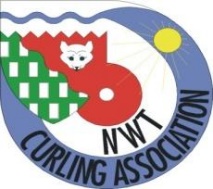 Definitions:Inclement weather within host community:  unable to travel from accommodations to the host curling venue.Travel Failures travelling to the host community:  planes going mechanical, flights delayed, flights cancelled, road conditions not safe to drive on, and vehicles breaking down.Facility Failures:  the host curling venue is unable to operate to host a championship.Travel in the North during championship season can present problems primarily weather related or travel failures.  Teams are encouraged to take this into account when making travel arrangements.  It is highly recommended that teams travel the day before the event and consider travel insurance.  Inclement weather:  The championship will continue as scheduled.  Teams will be responsible to make arrangements to arrive on time.  Sanctions should a team not arrive at the curling venue due to inclement weather in the host community.If a team is late for the start of a game, the rules as outlined in the Curling Canada Rules for Officiated Play will be followed including forfeiture of the game if more than one (1) hour late.Travel failures:   Should a team not be able to leave their own community or arrive in the host community, the championship will continue as scheduled.  Minor changes of less than two hours may allow for slight adjustments to the schedule as determined by the Championship Committee for the event.  Sanctions should a team not be able to play in all or part of a championship due to travel failures:If a team misses the team meeting, the team will not be penalized.  If a team is late for the start of a game, the rules as outlined in the Curling Canada Rules for Officiated Play will be followed including forfeiture of the game if more than one (1) hour late.If a team can compete for part of the championship, their record will reflect losses for games missed.  Should there be a situation where a team is not able to compete in a championship due to inclement weather or travel failures, the team’s entry fees will be refunded.Facility Failures:  Should problems develop with the host facility, the host club must advise the NWTCA as soon as the problem is identified.  Should the problem be minor in nature, the Championship Committee for the event will work with the host club to resolve the matter which may include but not be limited to schedule changes, assistance with equipment concerns.  Should the problem be such that the facility will not be able to host the championship, the NWTCA Board of Directors will call a special meeting to determine the next course of action which may include but not be limited to a change in the schedule or change of venue.  Should there be a situation where a team is not able to compete in a championship due to facility failures, the team’s entry fees will be refunded. Approved:  August 17, 2019